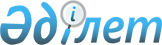 Байғанин аудандық мәслихатының "2022-2024 жылдарға арналған Қарауылкелді ауылдық округінің бюджетін бекіту туралы" 2021 жылғы 28 желтоқсандағы № 105 шешіміне өзгеріс енгізу туралы
					
			Мерзімі біткен
			
			
		
					Ақтөбе облысы Байғанин аудандық мәслихатының 2022 жылғы 31 наурыздағы № 128 шешімі. Мерзімі өткендіктен қолданыс тоқтатылды
      ШЕШТІ:
      1. Байғанин аудандық мәслихатының "2022-2024 жылдарға арналған Қарауылкелді ауылдық округінің бюджетін бекіту туралы" 2021 жылғы 28 желтоқсандағы № 105 (нормативтік құқықтық актілерді мемлекеттік тіркеу Тізілімінде № 162741 болып тіркелген) шешіміне келесідей өзгеріс енгізілсін:
      1-тармақ жаңа редакцияда мазмұндалсын:
      "1. 2022-2024 жылдарға арналған Қарауылкелді ауылдық округінің бюджеті тиісінше 1, 2 және 3 қосымшаларға сәйкес, оның ішінде 2022 жылға мынадай көлемдерде бекітілсін:
      1) кірістер – 151 586,9 мың теңге, оның ішінде:
      салықтық түсімдер – 14 745 мың теңге;
      салықтық емес түсімдер – 0 теңге;
      негізгі капиталды сатудан түсетін түсімдер – 0 теңге;
      трансферттер түсімі – 136 841,9 мың теңге;
      2) шығындар – 151 586,9 мың теңге;
      3) таза бюджеттік кредиттеу – 0 теңге, оның ішінде:
      бюджеттік кредиттер – 0 теңге;
      бюджеттік кредиттерді өтеу – 0 теңге;
      4) қаржы активтерімен операциялар бойынша сальдо – 0 теңге, оның ішінде:
      қаржы активтерін сатып алу – 0 теңге;
      мемлекеттің қаржы активтерін сатудан түсетін түсімдер – 0 теңге;
      5) бюджет тапшылығы (профициті) 0 теңге;
      6) бюджет тапшылығын қаржыландыру (профицитін пайдалану) – 0 теңге, оның ішінде:
      қарыздар түсімі – 0 теңге;
      қарыздарды өтеу – 0 теңге;
      бюджет қаражатының пайдаланылатын қалдықтары – 0 теңге.".
      Көрсетілген шешімнің 1 қосымшасы осы шешімнің қосымшасына сәйкес жаңа редакцияда мазмұндалсын.
      2. Осы шешім 2022 жылдың 1 қаңтарынан бастап қолданысқа енгізіледі. 2022 жылға арналған Қарауылкелді ауылдық округінің бюджеті 
					© 2012. Қазақстан Республикасы Әділет министрлігінің «Қазақстан Республикасының Заңнама және құқықтық ақпарат институты» ШЖҚ РМК
				
      Байғанин аудандық мәслихатының хатшысы 

Е. Копжасаров
Байғанин аудандық 
мәслихатының 2022 жылғы 31 
наурыздағы № 128 шешіміне 
қосымшаБайғанин аудандық 
мәслихатының 2021 жылғы 28 
желтоқсандағы № 105 шешіміне 
1 қосымша
Санаты
Санаты
Санаты
Санаты
Сомасы (мың теңге)
Сыныбы
Сыныбы
Сыныбы
Сомасы (мың теңге)
Iшкi сыныбы
Iшкi сыныбы
Сомасы (мың теңге)
Атауы
Сомасы (мың теңге)
І. КІРІСТЕР
151 586,9
1
Салықтық түсімдер
14 745
04
Меншiкке салынатын салықтар
14 045
1
Мүлiкке салынатын салықтар
1 045
4
Көлiк құралдарына салынатын салық
13 000
05
Тауарларға, жұмыстарға және қызметтерге салынатын iшкi салықтар
700
3
Табиғи және басқа да ресурстарды пайдаланғаны үшiн түсетiн түсiмдер
700
4
Трансферттердің түсімдері
136 841,9
02
Мемлекеттiк басқарудың жоғары тұрған органдарынан түсетiн трансферттер
136 841,9
3
Аудандардың (облыстық маңызы бар қаланың) бюджетінен трансферттер
136 841,9
Функционалдық топ
Функционалдық топ
Функционалдық топ
Функционалдық топ
Функционалдық топ
Сомасы (мың теңге)
Кіші функция
Кіші функция
Кіші функция
Кіші функция
Сомасы (мың теңге)
Бюджеттік бағдарламалардың әкiмшiсi
Бюджеттік бағдарламалардың әкiмшiсi
Бюджеттік бағдарламалардың әкiмшiсi
Сомасы (мың теңге)
Бағдарлама
Бағдарлама
Сомасы (мың теңге)
Атауы
Сомасы (мың теңге)
II. ШЫҒЫНДАР
151 586,9
01
Жалпы сипаттағы мемлекеттiк қызметтер
67 540
1
Мемлекеттiк басқарудың жалпы функцияларын орындайтын өкiлдi, атқарушы және басқа органдар
67 540
124
Аудандық маңызы бар қала, ауыл, кент, ауылдық округ әкімінің аппараты
67 540
001
Аудандық маңызы бар қала, ауыл, кент, ауылдық округ әкімінің қызметін қамтамасыз ету жөніндегі қызметтер
67 540
07 
Тұрғын үй-коммуналдық шаруашылық
57 509,9
3 
Елді-мекендерді көркейту
57 509,9
124
Аудандық маңызы бар қала, ауыл, кент, ауылдық округ әкімінің аппараты
57 509,9
008
Елді мекендердегі көшелерді жарықтандыру
18 236,0
009
Елді мекендердің санитариясын қамтамасыз ету
4 851,0
011
Елді мекендерді абаттандыру мен көгалдандыру
34 422,9
12
Көлiк және коммуникация
17 000
1
Автомобиль көлiгi
17 000
124
Аудандық маңызы бар қала, ауыл, кент, ауылдық округ әкімінің аппараты
17 000
013
Аудандық маңызы бар қалаларда, ауылдарда, кенттерде, ауылдық округтерде автомобиль жолдарының жұмыс істеуін қамтамасыз ету
17 000
13
Басқалар
9 537
9
Басқалар
9 537
124
Аудандық маңызы бар қала, ауыл, кент, ауылдық округ әкімінің аппараты
9 537
040
Өңірлерді дамытудың 2025 жылға дейінгі мемлекеттік бағдарламасы шеңберінде өңірлерді экономикалық дамытуға жәрдемдесу бойынша шараларды іске асыруға ауылдық елді мекендерді жайластыруды шешуге арналған іс-шараларды іске асыру
9 537
ІII. ТАЗА БЮДЖЕТТІК КРЕДИТТЕУ
0
IV. Қаржы активтерімен жасалатын операциялар бойынша сальдо
0
V. Бюджет тапшылығы (профициті)
0
VI. Бюджет тапшылығын қаржыландыру (профицитін пайдалану)
0
Санаты
Санаты
Санаты
Санаты
Сомасы (мың теңге)
Сыныбы
Сыныбы
Сыныбы
Сомасы (мың теңге)
Iшкi сыныбы
Iшкi сыныбы
Сомасы (мың теңге)
Атауы
Сомасы (мың теңге)
8
Бюджет қаражаттарының пайдаланылатын қалдықтары
0
01
Бюджет қаражаты қалдықтары
0
1
Бюджет қаражатының бос қалдықтары
0